РЕГИОНАЛЬНЫЙ ЭТАП КУБКА ПОБЕДЫ-2023 г запланирован к проведению в муниципальном учреждении «Спортивная школа олимпийского резерва №21» (МУ СШОР №21) города Ярославля (#Ярославская конноспортивная школа). В рамках соревнований регионального статуса: «КУБОК Ярославской области по конному спорту», состоится региональный этап турнирной серии соревнований, квалификационных к Финалу «Кубок Победы-2023»:по конкуру - 23 апреля 2023 г, по выездке - 29 апреля 2023 г. Сезон Кубка Победы-2023 посвящен героическим подвигам пионеров и комсомольцев.Этап Кубка Победы-2023 по КОНКУРУ, посвящен подвигу комсомольца ДАВЫДОВА Александра Дмитриевича (24 февраля (9 марта) 1910, Ростов Ярославской губ. — 10 апреля 1985, Москва) — лётчик, Герой Советского Союза (1944). Родился в семье служащего. Русский. Окончил 8 классов школы (ныне гимназия № 1) в родном городе. В 1926 году с родителями переехал в Москву, где из-за тяжёлого материального положения семьи с 16 лет поступил на работу. Трудился чернорабочим, потом каменщиком на стройках, позднее слесарем и инструктором производственного обучения на одном из московских промышленных предприятий. Занимался самообразованием.В 1931 году по путевке комсомола поступил в 1-й Московский авиационный техникум. Окончив его в 1933 году, продолжил учебу в Тамбовской школе лётчиков Гражданского воздушного флота. С 1935 года, получив диплом лётчика-механика, пришёл в гражданскую авиацию. Был направлен на работу в Южный Казахстан. Через год переведен в пассажирскую транспортную авиацию. Летал много, часто (иногда в силу необходимости сверх всяких допустимых норм: с пассажирами, почтой, грузами), по многим трассам. Освоил несколько типов самолетов. В 1941 году сдал норматив летчика 1-го класса.После начала войны был призван в Красную Армию Киевским райвоенкоматом города Москвы. С августа 1941 года участвовал в боевых вылетах в составе авиационной группы особого назначения при Генеральном штабе Красной Армии, выполняющей задания в интересах Генерального штаба. Летчикам приходилось выбрасывать воздушные десанты в тылу врага, доставлять партизанам боеприпасы, оружие, а обратно вывозить раненых, доставлять продовольствие и боеприпасы окруженным воинским частям. Капитан Давыдов одним из первых начал производить посадки в тылу противника, за первые месяцы его самолёт 27 раз приземлялся в расположении партизанских отрядов. Зимой 1941 года во время битвы за Москву авиационная группа особого назначения, в составе которой воевал А. Д. Давыдов, базировалась на подмосковном аэродроме. Летчики выполняли боевые задания по переброске войск в десантных операциях, по доставке вооружения и боеприпасов нашим окруженным войскам: группе генерала Белова, частям в тылу врага на Брянском фронте и районах Вязьмы и Трубчевска. Всего к лету 1942 года совершил 105 боевых вылетов на самолете Ли-2.В июле 1942 года был переведен в 14-й гвардейский авиационный полк дальнего действия, освоил новый самолет — поступивший по ленд-лизу американский бомбардировщик В-25 «Митчелл». Бомбил позиции дальнобойной артиллерии врага под Ленинградом, участвовал в боевых вылетах на бомбардировку Сещинского аэродромного узла и железнодорожной станции в Смоленске. Экипаж Давыдова бомбил сильные оборонительные районы врага в Вязьме, Брянске, Гомеле, Орле, Курске, Полтаве, Киеве. Приходилось Давыдову совершать бомбардировочные налеты и в глубокий тыл врага, бомбить цели в Тильзите, Кенигсберге, Варшаве и других местах. Экипаж гвардии капитана Давыдова работал в качестве лидера-осветителя. Его методы лидирования изучались и передавались экипажам других самолетов. Член ВКП (б) с 1942 года.С июня 1944 года воевал командиром эскадрильи 337-го авиаполка (5-я гвардейская авиационная дивизия, 4-й авиационный корпус, Авиация Дальнего Действия). Был включен в группу по оказанию помощи Югославской Народно-Революционной армии. Совершил 37 вылетов на территорию Югославии для оказания помощи югославским партизанам. Несколько раз выполнял полёты в качестве лидера авиагруппы. Всего к октябрю 1944 года гвардии капитан Давыдов совершил 315 боевых вылетов.Указом Президиума Верховного Совета СССР от 5 ноября 1944 года за образцовое выполнение боевых заданий командования и проявленные мужество и героизм в боях с немецко-фашистскими захватчиками гвардии капитану Давыдову Александру Дмитриевичу присвоено звание Героя Советского Союза с вручением ордена Ленина и медали «Золотая Звезда» (№ 5279).Всего к маю 1945 года гвардии майор Давыдов совершил 321 боевой вылет, из них 289 — ночью.После войны продолжил службу в авиации в должностях командира эскадрильи, инспектора-лётчика по технике пилотирования и теории полёта, заместителя командира 341-го бомбардировочного авиационного полка по лётной подготовке. В 1950 году А. Д. Давыдов с отличием окончил Высшую лётно-тактическую школу командиров частей и соединений Дальней Авиации (г. Иваново). За свою лётную жизнь пробыл в воздухе свыше 7000 часов, из них 1500 — в ночное время, более 1000 часов — днём и ночью в сложных метеорологических условиях. Налетал около двух миллионов километров.В ноябре 1956 года подполковник Давыдов уволен в запас. Жил в Москве. Работал во Всесоюзном проектно-технологическом институте тяжёлого машиностроения (ВПТМ) в должности старшего инженера. В 1962 году перешёл в Научно-исследовательскую лабораторию экономики и организации производства Московского ордена Трудового Красного Знамени инженерно-экономического института имени Серго Орджоникидзе на должность заместителя руководителя отдела. За одну из своих разработок в 1968 году был награждён серебряной медалью ВДНХ СССР. Вёл большую общественную работу, являясь членом югославской секции Советского комитета ветеранов войны.Скончался 10 апреля 1985 года. Похоронен на Ваганьковском кладбище (участок 37).Награжден орденом Ленина (05.11.1944), пятью орденами Красного Знамени, орденами Отечественной войны 1-й степени (11.03.1985), Красной Звезды, медалями, двумя югославскими орденами Партизанская Звезда 1-й степени (21.06.1945, 05.11.1950).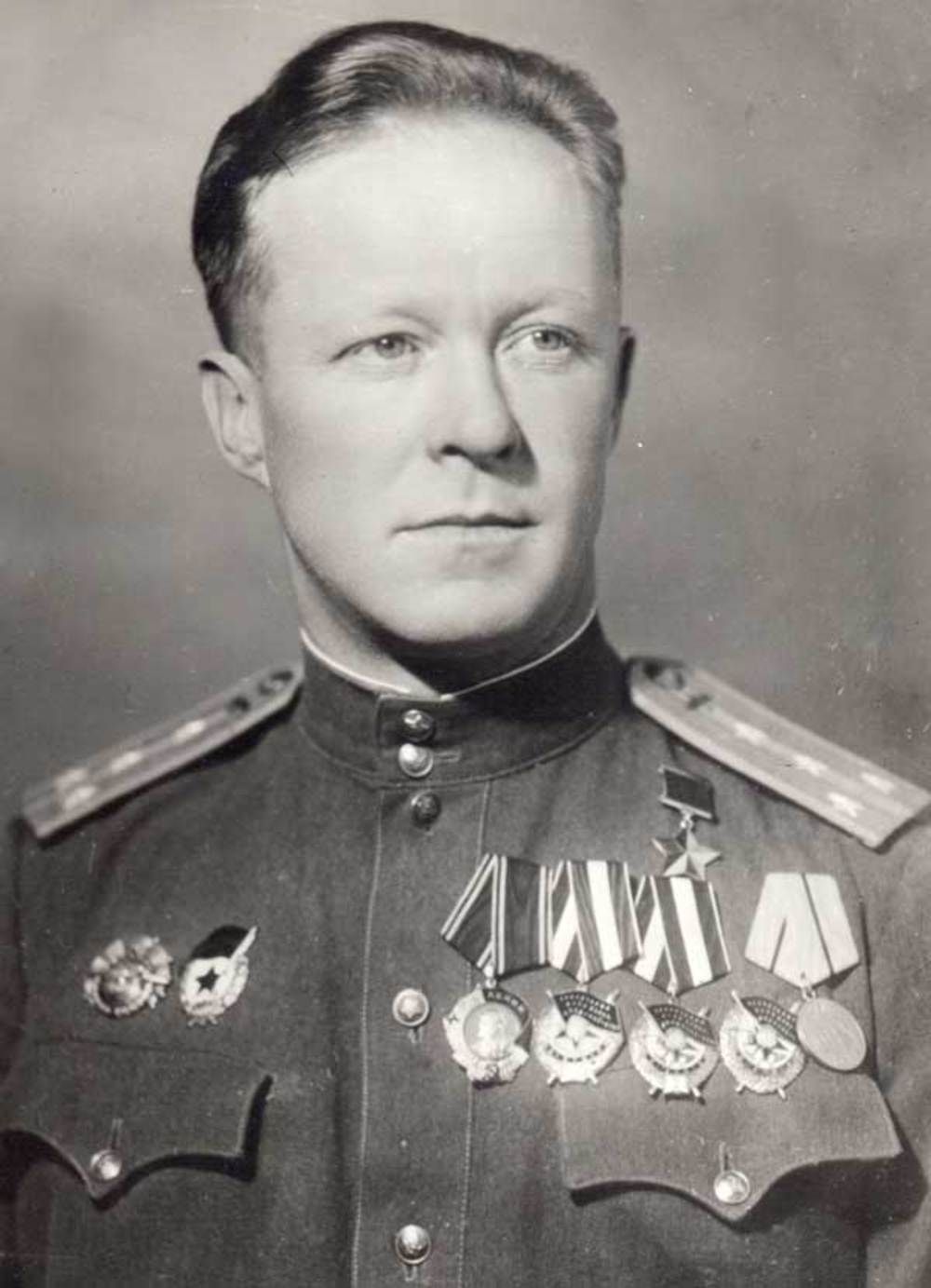 